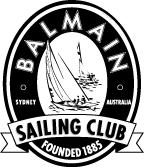 Balmain Sailing Club2015/16 Committee Nomination Form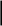 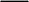 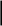 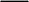 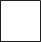 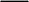 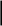 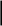 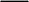 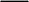 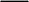 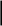 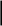 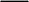 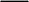 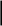 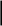 Director Revenue            Director Sailing       Secretary 	                             Directors 2 requiredName:	……………………………………………………………….......................Phone Number:	……………………………………………………………………………………Email:	……………………………………………………………………………………Nominated by:	……………………………………………………………………………………Seconded by:	……………………………………………………………………………………Nomination Accepted:………………………………………………….  Date: ……………………….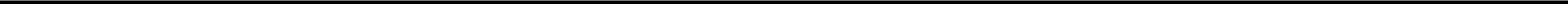 Nominations correctly completed MUST BE lodged with the Club Secretary by 10.30am on Sunday 28 June 2015.Nominations may be scanned and emailed to info@balmainsailingclub.com for attention of the Club Secretary.Please ensure that Page 2 of this form is completed by the Nominee.Page 1 of 2Nominee Personal DetailsName of Nominee:	……………………………………………………………………………Length of Membership at BSC:	……………………………………………………………………………For the benefit of other BSC Members, please advise what skills and experience you will bring to your elected role at BSC and also outline what matters you would focus on if elected.…………………………………………………………………………………………………………………………………………………………………………………………………………………………………………………………………………………………………………………………………………………………………………………………………………………………………………………………………………………………………………………………………………………………………………………………………………………………………………………………………………………………………………………………………………………………………………………………………………………………………………………………………………………………………………...…………………………………………………………………………………………………………………………………………………………………………………………………………………………………………………………………………………………………………………………………………………………………………………………………………………………………………………………………………………Page 2 of 2